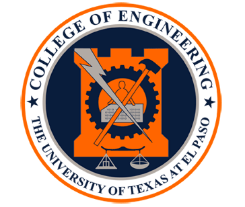 The student identified above has taken course(s) that should be utilized as substitutions for required or elective courses on his/her UTEP degree plan. The course(s) are enumerated below, and justifications for the substitutions are listed below.Instructions: Please edit the examples provided below, and add or eliminate rows in the table below, as needed. Each substitution action must have an associated justification, please edit samples as appropriate. Total substitution credit hours must be equal to, or greater than, substituted credit hours.Justification:__________________________________________________________________________________________________________________________________________________________________________________________________________________________________________ ______________________________________________________________________________Approvals:________________________    	______________________________   		_____________         Academic Advisor                                 Advisor’s Signature                             	          Date________________________    	______________________________   		_____________               Chair                       	       	  Chair’s Signature                              	          Date          	__________	________	______________________________ 		_____________Dean of Engineering                    		   Signature                                      	          	          Date--- for E-Paso Office use ONLY ---SHEET:__________________)  ENTRY #: __________Logged By: _____________DATE: __________                                                       			      Processed By:___________ DATE: __________Student Name:ID #UTEP email:                                                     @miners.utep.eduCell Phone #:915-xxx-xxxxMAJOR:Action #SUBSTIUTE COURSE(s) taken at ______________________________________________SUBSTIUTE COURSE(s) taken at ______________________________________________SUBSTIUTE COURSE(s) taken at ______________________________________________SUBSTIUTE COURSE(s) taken at ______________________________________________REQUIRED COURSE(s) at UTEPREQUIRED COURSE(s) at UTEPREQUIRED COURSE(s) at UTEPAction #Course as it appears on UTEP transcriptCourse as it appears on UTEP transcriptCourse as it appears on UTEP transcriptCourse as it appears on UTEP transcriptCourse as it appears on UTEP degree planCourse as it appears on UTEP degree planCourse as it appears on UTEP degree planAction #Course (SUBJ & #)Course TitleGrade SCHCourse #(SUBJ & #)Course TitleSCH1234TOTAL CREDIT HOURSTOTAL CREDIT HOURSTOTAL CREDIT HOURSTOTAL CREDIT HOURSTOTAL CREDIT HOURS